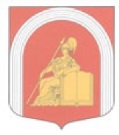 ВНУТРИГОРОДСКОЕ МУНИЦИПАЛЬНОЕ ОБРАЗОВАНИЕГОРОДА ФЕДЕРАЛЬНОГО ЗНАЧЕНИЯ САНКТ-ПЕТЕРБУРГА МУНИЦИПАЛЬНЫЙ ОКРУГАКАДЕМИЧЕСКОЕ ПОСТАНОВЛЕНИЕО внесении изменений в Административный регламент Местной Администрации внутригородского муниципального образования города федерального значения
Санкт-Петербурга муниципальный округ Академическое по предоставлению муниципальной услуги «Выдача архивных справок, выписок, копий архивных документов», утвержденный постановлением Местной Администрации МО МО Академическое от 02.03.2015 № 35-МА В целях реализации Федерального закона от 27.07.2010 №210-ФЗ «Об организации предоставления государственных и муниципальных услуг», Постановления Правительства РФ от 22.12.2012 №1376 «Об утверждении Правил организации деятельности многофункциональных центров предоставления государственных и муниципальных услуг»,  Постановления Правительства РФ от 20.07.2021 №1228 «Об утверждении Правил разработки и утверждения административных регламентов представления государственных услуг, о внесении изменений в некоторые акты Правительства Российской Федерации и признании утратившими силу некоторых актов Правительства Российской Федерации», Постановления Правительства Санкт-Петербурга от 30.12.2009 №1593 «О некоторых мерах по повышению качества предоставления государственных услуг на базе многофункционального центра предоставления государственных услуг в Санкт- Петербурге», в соответствии с Уставом внутригородского муниципального образования города федерального значения Санкт-Петербурга муниципальный округ Академическое, постановлением Местной Администрации МО МО Академическое от 27.05.2011 №196 «О разработке, экспертизе и утверждении административных регламентов предоставления муниципальных услуг», а также на основании экспертного заключения Юридического комитета Администрации Губернатора Санкт-Петербурга от 24.05.2023 № 15-21-895/23-0-0, Местная Администрация МО МО Академическое  ПОСТАНОВЛЯЕТ:1. Внести изменения в Административный регламент Местной Администрации МО МО Академическое  по  предоставлению  муниципальной  услуги «Выдача архивных справок, выписок, копий архивных документов», утвержденный постановлением Местной Администрации МО МО Академическое от 02.03.2015 №35-МА, изложив его в новой редакции согласно приложению к настоящему постановлению.2. Настоящее постановление вступает в силу после его официального опубликования.3. Контроль за исполнением настоящего постановления возложить на главу Местной Администрации МО МО Академическое.Глава Местной Администрации                                                                Е.А. ГавриловаПриложение к постановлению Местной Администрации
МО МО Академическое от  11.07.2023 №60-МА-2023  АДМИНИСТРАТИВНЫЙ РЕГЛАМЕНТМестной Администрации внутригородского муниципального образования
города федерального значения Санкт-Петербурга муниципальный округ Академическое
по предоставлению муниципальной услуги«ВЫДАЧА АРХИВНЫХ СПРАВОК, ВЫПИСОК, КОПИЙ АРХИВНЫХ ДОКУМЕНТОВ»Общие положенияПредметом регулирования настоящего Административного регламента являются отношения, возникающие между заявителями и Местной Администрацией внутригородского муниципального образования города федерального значения Санкт-Петербурга муниципальный округ Академическое (далее – Местная Администрация МО МО Академическое) в сфере предоставления муниципальной услуги «Выдача архивных справок, выписок, копий архивных документов» (далее – муниципальная услуга).Блок-схема предоставления муниципальной услуги приведена в приложении № 1к настоящему Административному регламенту.Заявителями являются:- физические или юридические лица, либо их уполномоченные представители, обратившиеся в Местную Администрацию МО МО Академическое или многофункциональный центр предоставления государственных и муниципальных услуг с запросом о предоставлении муниципальной услуги.От имени заявителей вправе выступать их представители при предъявлении паспорта гражданина Российской Федерации или других документов, удостоверяющих личность на территории Российской Федерации в соответствии с действующим законодательством, и документа, подтверждающего полномочия представителя заявителя1.Требования к порядку информирования о предоставлении муниципальной услуги.В предоставлении муниципальной услуги участвуют:Местная Администрация МО МО Академическое:Адрес: 195257, Санкт-Петербург, Гражданский пр., д. 84, лит. АГрафик работы: понедельник с 9.30 до 19.00, вторник – четверг с 9.30 до 18.00, пятница с 9.30 до 17.00; перерыв с 13.00 до 14.00, выходные дни – суббота, воскресенье.Телефон/факс: 555-26-59.Адрес сайта и электронной почты: https://mo-akademicheskoe-spb.ru/, e-mail:momoа@list.ru.Санкт-Петербургское государственное казенное	учреждение «Многофункциональный центр предоставления государственных и муниципальных услуг» (далее – МФЦ).Адрес: 191124, Санкт-Петербург, ул. Красного Текстильщика, д. 10-12, литера О.1 Такими документами являются:документы, подтверждающие полномочия законного представителя (свидетельство о рождении, постановление об опеке и др.);доверенность в простой письменной форме, подтверждающая полномочия представителя заявителя;доверенность, заверенная нотариально, в случае если:федеральным законом предусмотрено нотариальное удостоверение доверенности представителя заявителя как условие осуществления государственной (муниципальной) функции, предоставления государственной (муниципальной) услуги;осуществление государственной (муниципальной) функции, предоставление государственной (муниципальной) услуги заключается в совершении действия, требующего нотариальной формы.График работы: понедельник – четверг с 9.00 до 18.00, пятница с 9.00 до 17.00; перерыв с 13.00 до 13.48, выходные дни – суббота, воскресенье.График работы структурных подразделений МФЦ ежедневно с 9.00 до 21.00.Места нахождения, график работы и справочные телефоны МФЦ представлены в приложении № 2 к настоящему Административному регламенту.Центр телефонного обслуживания МФЦ– 573-90-00.Адрес сайта и электронной почты: www.gu.spb.ru/mfc/, e-mail: knz@mfcspb.ru.Перед предоставлением муниципальной услуги заявителям не требуется дополнительных обращений в иные органы и организации.Информацию об органах (организациях), указанных в пункте 1.3 настоящего Административного регламента, заявители могут получить следующими способами:направление запросов в письменном виде по адресам органов (организаций), указанных в пункте 1.3 настоящего Административного регламента, в электронном виде по указанным адресам электронной почты органов (организаций);по справочным телефонам работников органов (организаций), указанных в пункте 1.3 настоящего Административного регламента;на Портале «Государственные услуги в Санкт-Петербурге» (www.gu.spb.ru) в информационно-телекоммуникационной сети «Интернет» (далее – Портал), на официальных сайтах органов (организаций), указанных в пункте 1.3 настоящего Административного регламента;при личном обращении на прием к работникам органов (организаций) в соответствии с графиком работы, указанным в пункте 1.3 настоящего Административного регламента;в Центре телефонного обслуживания МФЦ (573-90-00);при обращении к инфоматам (инфокиоскам, инфопунктам), размещенным в помещениях МФЦ, указанных в приложении № 2 к настоящему Административному регламенту;на улицах Санкт-Петербурга и в вестибюлях станций Санкт-Петербургского государственного унитарного предприятия «Санкт-Петербургский метрополитен» по адресам, указанным на Портале.На стендах, размещенных в помещениях Местной Администрации МО МО Академическое и МФЦ, размещается следующая информация:наименование муниципальной услуги;перечень органов (организаций), участвующих в предоставлении муниципальной услуги;график (режим) работы, телефоны, адреса электронной почты органов (организаций), осуществляющих прием и консультации заявителей по вопросам предоставления муниципальной услуги;адреса органов (организаций), участвующих в предоставлении муниципальной услуги;контактная информация об органах (организациях), участвующих в предоставлении муниципальной услуги;порядок предоставления муниципальной услуги;последовательность посещения заявителем органов (организаций), участвующих в предоставлении муниципальной услуги;перечень категорий граждан, имеющих право на получение муниципальной услуги;перечень документов, необходимых для получения муниципальной услуги, в том числе получаемых Местной Администрацией МО МО Академическое без участия заявителя;образец заполненного заявления.Стандарт предоставления муниципальной услугиНаименование муниципальной услуги: выдача архивных справок, выписок, копий архивных документов органов местного самоуправления внутригородского муниципального образования города федерального значения Санкт-Петербурга муниципальный округ Академическое.Краткое наименование муниципальной услуги: выдача архивных справок.Муниципальная услуга предоставляется Местной Администрацией МО МО Академическое.Предоставление муниципальной услуги  осуществляется  Местной  Администрацией МО МО Академическое во взаимодействии с МФЦ.Должностным лицам Местной Администрации МО МО Академическое запрещено требовать от заявителя осуществления действий, в том числе согласований, необходимых для получения муниципальной услуги и связанных с обращением в государственные органы, органы местного самоуправления, организации, за исключением получения услуг, включенных в перечень услуг, которые являются необходимыми и обязательными для предоставления муниципальных услуг.Результатом предоставления муниципальной услуги является:выдача заявителю архивной справки, архивной выписки, архивной копии на бумажном носителе;отказ в предоставлении муниципальной услуги в виде письма о невозможности исполнения запроса с указанием причин.Результат предоставления муниципальной услуги выдается заявителю Местной Администрацией МО МО Академическое, МФЦ, направляется через отделения федеральной почтовой связи.Сроки предоставления муниципальной услуги.Срок предоставления муниципальной услуги не должен превышать 23 рабочих дня с момента регистрации заявления.Перечень нормативных правовых актов, регулирующих отношения, возникающие в связи с предоставлением муниципальной услуги:Конституция Российской Федерации принята всенародным голосованием 12.12.1993;Федеральный закон от 06.10.2003 № 131-ФЗ «Об общих принципах организации местного самоуправления в Российской Федерации»;Федеральный закон от 27.07.2010 № 210-ФЗ «Об организации предоставления государственных и муниципальных услуг»;Федеральный закон от 02.05.2006 № 59-ФЗ «О порядке рассмотрения обращений граждан Российской Федерации»;Федеральный закон от 27.07.2006 № 152-ФЗ «О персональных данных»; Федеральный закон от 06.04.2011 № 63-ФЗ «Об электронной подписи»;Федеральный закон от 22.10.2004 № 125-ФЗ «Об архивном деле в Российской Федерации»;Закон Санкт-Петербурга от 23.09.2009 № 420-79 «Об организации местного самоуправления в Санкт-Петербурге»;Закон Санкт-Петербурга от 28.01.2009 № 23-16 «Об архивном деле в Санкт- Петербурге»;приказ Министерства культуры и массовых коммуникаций Российской Федерации от 18.01.2007 № 19 «Об утверждении Правил организации хранения, комплектования, учета и использования документов Архивного фонда Российской Федерации и других архивных документов в государственных и муниципальных архивах, музеях и библиотеках, организациях Российской академии наук»;Постановление Правительства Санкт-Петербурга от 30.12.2009 № 1593 «О некоторых мерах	по	повышению	качества	предоставления	государственных	услуг	на	базе многофункционального центра предоставления государственных услуг в Санкт-Петербурге»; Постановление  Правительства  Санкт-Петербурга  от  07.06.2010  № 736  «О  создании межведомственной автоматизированной информационной системы предоставления в Санкт-Петербурге государственных и муниципальных услуг в электронном виде»;Постановление Правительства Санкт-Петербурга от 23.12.2011 № 1753 «О Порядке межведомственного информационного взаимодействия при предоставлении государственных и муниципальных услуг исполнительными органами государственной власти Санкт-Петербурга и органами местного самоуправления в Санкт-Петербурге, а также услуг государственных учреждений, подведомственных исполнительным органам государственной власти Санкт-Петербурга, и других организаций, в которых размещается государственное задание (заказ)»;Устав внутригородского муниципального образования города федерального значения Санкт-Петербурга муниципальный округ Академическое;Постановление Местной Администрации МО МО Академическое от 27.05.2011 № 196 «О разработке, экспертизе и утверждении административных регламентов предоставления муниципальных услуг».Исчерпывающий перечень документов, необходимых в соответствии с нормативными правовыми актами для предоставления муниципальной услуги и услуг, которые являются необходимыми и обязательными для предоставления муниципальной услуги, подлежащих представлению заявителем:письменное заявление (по форме согласно приложению № 3 к настоящему Административному регламенту);документ, удостоверяющий личность2 (в целях предоставления муниципальной услуги установление личности заявителя может осуществляться в ходе личного приема посредством предъявления паспорта гражданина Российской Федерации либо иного документа, удостоверяющего личность, в соответствии с действующим законодательством Российской Федерации или посредством идентификации и аутентификации в многофункциональных центрах с использованием информационных технологий, предусмотренных законодательством Российской Федерации);при обращении заявителя – юридического лица – документы, подтверждающие право действовать от имени юридического лица без доверенности;при запросе информации, содержащей персональные данные третьих лиц – согласие на обработку персональных данных третьих лиц.При обращении представителя лица, имеющего право на получение муниципальной услуги, дополнительно представляются:паспорт либо иной документ, удостоверяющий личность представителя лица, имеющего право на получение муниципальной услуги;документы, подтверждающие полномочия представителя.2В качестве документа, удостоверяющего личность, предъявляются:паспорт гражданина Российской Федерации;временное удостоверение личности гражданина Российской Федерации, выдаваемое на период оформления паспорта, предусмотренное пунктом 125 Административного регламента Министерства внутренних дел Российской Федерации по предоставлению государственной услуги по выдаче, замене паспорта гражданина Российской Федерации, удостоверяющего личность гражданина Российской Федерации на территории Российской Федерации, утвержденного приказом МВД России от 16.11.2020 № 773;документы, удостоверяющие личность гражданина, предусмотренные Федеральным законом от 25.07.2002 № 115-ФЗ«О правовом положении иностранных граждан в Российской Федерации», Федеральным законом от 19.02.1993 № 4528-1«О    беженцах»,    указами    Президента    Российской    Федерации    от 21.12.1996    № 1752 «Об    основных    документах, удостоверяющих личность гражданина Российской Федерации за пределами Российской Федерации», от 14.11.2002 № 1325«Об утверждении Положения о порядке рассмотрения вопросов гражданства Российской Федерации», от 13.04.2011 № 444«О дополнительных   мерах   по   обеспечению   прав   и защиты   интересов   несовершеннолетних   граждан   Российской Федерации»;иные документы, удостоверяющие личность в соответствии с действующим законодательством.Исчерпывающий перечень документов, необходимых в соответствии с нормативными правовыми актами для предоставления муниципальной услуги и услуг, которые являются необходимыми и обязательными для предоставления муниципальной услуги, которые находятся в распоряжении федеральных органов исполнительной власти и органов государственных внебюджетных фондов, органов исполнительной власти субъектов Российской Федерации и органов местного самоуправления, подведомственных им организаций и иных организаций, и которые заявитель вправе представить, действующим законодательством не предусмотрен.2.7. Должностным лицам Местной Администрации МО МО Академическое запрещено требовать от заявителя:представления документов и информации или осуществления действий, представление или осуществление которых не предусмотрено нормативными правовыми актами, регулирующими отношения, возникающие в связи с предоставлением муниципальной услуги;представления документов и информации, которые находятся в распоряжении органов, предоставляющих муниципальную услугу, иных органов местного самоуправления, государственных органов и организаций в соответствии с нормативными правовыми актами Российской Федерации, нормативными правовыми актами субъектов Российской Федерации и муниципальными правовыми актами, за исключением документов, включенных в определенный статьей 7 Федерального закона от 27.07.2010 № 210-ФЗ «Об организации предоставления государственных и муниципальных услуг» перечень документов.Исчерпывающий перечень оснований для отказа в приеме документов, необходимых для предоставления муниципальной услуги.Оснований для отказа в приеме документов, необходимых для предоставления муниципальной услуги, действующим законодательством не предусмотрено.Исчерпывающий перечень оснований для приостановления или отказа в предоставлении муниципальной услуги.Оснований для приостановления предоставления муниципальной услуги действующим законодательством не предусмотрено.Отказ в предоставлении муниципальной услуги возможен по следующим основаниям:непредставление в Местную Администрацию МО МО Академическое всех необходимых документов в соответствии с пунктом 2.6 настоящего Административного регламента;отсутствие в запросе необходимой информации для его исполнения;отсутствие сведений в распоряжении Местной Администрации МО МО Академическое, необходимых для исполнения запроса;если запрос не может быть исполнен без разглашения сведений, составляющих государственную или иную охраняемую федеральным законом тайну.Услуги, которые являются необходимыми и обязательными для предоставления муниципальной услуги, действующим законодательством не предусмотрены.Пошлина или иная плата за предоставление муниципальной услуги не взимается.Максимальный срок ожидания в очереди при подаче заявления о предоставлении муниципальной услуги и при получении результата предоставления муниципальной услуги:а) срок ожидания в очереди при подаче заявления и необходимых документов в Местной Администрации МО МО Академическое не должен превышать пятнадцати минут;б) срок ожидания в очереди при получении документов в Местной Администрации МО МО Академическое не должен превышать пятнадцати минут;в) срок ожидания в очереди при подаче заявления и документов в МФЦ не должен превышать пятнадцати минут;г) срок ожидания в очереди при получении документов в МФЦ не должен превышать пятнадцати минут.Срок и порядок регистрации запроса заявителя о предоставлении муниципальной услуги.При личном обращении заявителя в Местную Администрацию МО МО Академическое регистрация запроса о предоставлении муниципальной услуги осуществляется работником Местной Администрации МО МО Академическое в присутствии заявителя, которому выдается расписка с присвоенным регистрационным номером. Срок регистрации запроса заявителя о предоставлении муниципальной услуги составляет не более тридцати минут.Регистрация заявления осуществляется Местной Администрацией МО МО Академическое в течение одного рабочего дня с момента получения Местной Администрацией МО МО Академическое документов, указанных в пункте 2.6 настоящего Административного регламента, в форме электронного документа или документа на бумажном носителе.При личном обращении заявителя в МФЦ запрос о предоставлении муниципальной услуги регистрируется работником МФЦ в присутствии заявителя, которому выдается расписка с регистрационным номером, присвоенным межведомственной автоматизированной информационной системой предоставления в Санкт-Петербурге государственных и муниципальных услуг в электронном виде.Требования к помещениям, в которых предоставляются муниципальные услуги, к месту ожидания и приема заявителей, размещению и оформлению визуальной, текстовой и мультимедийной информации о порядке предоставления муниципальной услуги.Муниципальная услуга предоставляется в помещениях Местной Администрации МО МО Академическое и МФЦ. Помещения, в которых предоставляются муниципальные услуги, место ожидания, должны иметь площади, предусмотренные санитарными нормами и требованиями к рабочим (офисным) помещениям, где оборудованы рабочие места с использованием персональных компьютеров и копировальной техники, и места для приема посетителей, а также должны быть оборудованы стульями и столами, иметь писчие принадлежности (карандаши, авторучки, бумагу) для заполнения запросов о предоставлении муниципальной услуги и производству вспомогательных записей (памяток, пояснений), стендами, на которых должна быть размещена информация, указанная в пункте 1.3 настоящего Административного регламента.Помещения МФЦ должны отвечать основным положениям стандарта комфортности.Показатели доступности и качества муниципальной услуги.Количество взаимодействий заявителя с Местной Администрацией МО МО Академическое либо МФЦ – не более двух.Продолжительность взаимодействий должностных лиц при предоставлении муниципальной услуги указаны в разделе 3 настоящего Административного регламента.Способы предоставления муниципальной услуги заявителю:непосредственно при посещении Местной Администрации МО МО Академическое;посредством МФЦ.Способы информирования заявителя о результатах предоставления или приостановлении муниципальной услуги: по телефону, по электронной почте, в письменном виде.Способ информирования заявителя о результатах предоставления или приостановлении муниципальной услуги указывается в заявлении.Количество документов, необходимых для предоставления заявителем в целях получения муниципальной услуги – два.Осуществление Местной Администрацией МО МО Академическое межведомственного взаимодействия при предоставлении муниципальной услуги не предусмотрено.Срок	предоставления	муниципальной	услуги	не	должен	превышать 23 рабочих дня с момента регистрации заявления.2.15. Особенности предоставления муниципальной услуги в МФЦ.Прием документов и выдача результата предоставления муниципальной услуги могут быть осуществлены посредством МФЦ.Места  нахождения  и  графики  работы  МФЦ  приведены  в  приложении  №  2  к настоящему Административному регламенту, а также размещены на Портале.Центр телефонного обслуживания МФЦ– 573-90-00.Адрес сайта и электронной почты: www.gu.spb.ru/mfc, e-mail: knz@mfcspb.ru. При предоставлении муниципальной услуги подразделения МФЦ осуществляют:взаимодействие с Местной Администрацией МО МО Академическое в рамках заключенных соглашений о взаимодействии;информирование	граждан	и	организаций	по	вопросам	предоставления муниципальных услуг;прием и выдачу документов, необходимых для предоставления муниципальных услуг или являющихся результатом предоставления муниципальных услуг;обработку персональных данных, связанных с предоставлением муниципальных услуг.В случае подачи документов в Местную Администрацию МО МО Академическое посредством МФЦ работник МФЦ, осуществляющий прием документов, представленных для получения муниципальной услуги, выполняет следующие действия:определяет предмет обращения;устанавливает личность гражданина и его полномочия;проводит проверку соответствия документов требованиям, указанным в пункте 2.6 настоящего Административного регламента;консультирует гражданина о порядке оформления заявления и проверяет правильность его оформления. По просьбе гражданина, не способного по состоянию здоровья либо в силу иных причин собственноручно оформить заявление, заявление может быть оформлено работником МФЦ, осуществляющим прием документов, о чем на заявлении делается соответствующая запись;определяет способ информирования заявителя о принятом Местной Администрацией МО МО Академическое решении по предоставлению муниципальной услуги (в устной либо письменной форме, в том числе через МФЦ, в случае желания заявителя получить ответ через МФЦ), о чем на заявлении делается соответствующая запись;осуществляет сканирование представленных документов, формирует электронное дело, все документы которого связываются единым уникальным идентификационным кодом, позволяющим установить принадлежность документов конкретному заявителю и виду обращения за муниципальной услугой;заверяет электронное дело своей электронной подписью;направляет заявление, копии документов и реестр документов в Местную Администрацию МО МО Академическое:а) в электронном виде (в составе пакетов электронных дел) в течение одного рабочего дня со дня обращения заявителя в МФЦ;б) на бумажных носителях (в случае необходимости обязательного предоставления оригиналов документов) – в течение трех рабочих дней со дня обращения заявителя в МФЦ.В случае предоставления комплекта документов, не соответствующего пункту 2.6 настоящего Административного регламента, работник МФЦ, осуществляющий прием документов, делает на заявлении запись «О предоставлении неполного комплекта документов проинформирован». Факт ознакомления гражданина с записью заверяется его подписью. Если при этом гражданин отказался от подачи заявления и потребовал возврата предоставленных документов, делает на заявлении запись «Настоящее заявление отозвано, документы возвращены заявителю» и возвращает предоставленные документы.По окончании приема документов работник МФЦ выдает заявителю расписку о приеме документов с указанием их перечня и даты.Работник Местной Администрации МО МО Академическое, ответственный за подготовку проекта решения, направляет результат предоставления муниципальной услуги в МФЦ для его последующей передачи заявителю:а) в электронном виде в течение одного рабочего дня со дня подписания Главой Местной Администрации МО МО Академическое документов о предоставлении (отказе в предоставлении) заявителю муниципальной услуги;б) на бумажном носителе – в срок не более трех рабочих дней со дня подписания Главой Местной Администрации МО МО Академическое документов о предоставлении (отказе в предоставлении) заявителю муниципальной услуги.Работник МФЦ, ответственный за выдачу документов, полученных от Местной Администрации МО МО Академическое, не позднее двух рабочих дней со дня их получения от Местной Администрации МО МО Академическое сообщает заявителю о принятом решении по телефону (с записью даты и времени телефонного звонка), а также о возможности получения документов в МФЦ.Состав, последовательность и сроки выполнения административных
процедур (действий), требования к порядку их выполнения, в том числе особенности выполнения административных процедур в электронной формеЗа     предоставлением     муниципальной     услуги     заявители     могут     обращаться с заявлением на бумажном носителе в Местную Администрацию МО МО Академическое либо в МФЦ.Описание последовательности административных процедур при предоставлении муниципальной услуги:прием и регистрация заявления и документов в Местной Администрации МО МО Академическое;принятие   решения   о   предоставлении   муниципальной   услуги   либо   об   отказе в предоставлении муниципальной услуги, информирование заявителя о результате предоставления муниципальной услуги.Прием и регистрация заявления и документов в Местной Администрации МО МО Академическое.События (юридические факты), являющиеся основанием для начала административной процедуры:поступление (посредством личного обращения заявителя либо посредством организаций почтовой связи, от МФЦ) заявления о выдаче архивной справки,  выписки, копии в Местную Администрацию МО МО Академическое и прилагаемых документов, указанных в пункте 2.6 настоящего Административного регламента (далее – комплект документов).Содержание административной процедуры.Работник Местной Администрации МО МО Академическое, ответственный за прием  комплекта  документов, при обращении граждан в Местную Администрацию МО МО Академическое:определяет предмет обращения;устанавливает личность гражданина и его полномочия;консультирует гражданина о порядке оформления заявления и проверяет правильность его оформления. По просьбе гражданина, не способного по состоянию здоровья либо в силу иных причин собственноручно оформить заявление, заявление может быть оформлено работником Местной Администрации МО МО Академическое, ответственным за прием документов, о чем на заявлении делается соответствующая запись;определяет способ информирования заявителя о принятом Местной Администрацией МО МО Академическое решении по предоставлению муниципальной услуги (в устной либо письменной форме, в том числе через МФЦ, в случае желания заявителя получить ответ через МФЦ), о чем на заявлении делается соответствующая запись;проверяет наличие документов и дает их оценку на предмет соответствия перечню документов, указанных в пункте 2.6 настоящего Административного регламента;ксерокопирует документы (в случае необходимости) для формирования личного дела, заверяет копии документов. Копии заверяются подписью лица, ответственного за прием документов, с указанием его должности, фамилии и инициалов, а также даты заверения копии;фиксирует факт приема документов, указанных в пункте 2.6 настоящего Административного регламента, в журнале регистрации;выдает заявителю расписку о приеме документов с указанием их перечня и даты приема (расписка не выдается в случае поступления документов по почте, а также по информационным системам общего пользования);в случае предоставления комплекта документов, не соответствующего пункту 2.6 настоящего Административного регламента, делает на заявлении запись «О предоставлении неполного комплекта документов проинформирован». Факт ознакомления гражданина с записью заверяется его подписью. Если при этом гражданин отказался от подачи заявления и потребовал возврата предоставленных документов, делает на заявлении запись «Настоящее заявление отозвано, документы возвращены заявителю» и возвращает предоставленные документы;передает заявление и комплект документов для принятия решения работнику Местной Администрации МО МО Академическое, ответственному за подготовку проекта решения.Работник Местной Администрации МО МО Академическое, ответственный за прием  комплекта  документов, при обращении заявителей посредством МФЦ:получает копии документов и реестр документов из МФЦ в электронном виде (в составе пакетов электронных дел получателей муниципальной услуги) и (или) на бумажных носителях (в случае необходимости обязательного представления оригиналов документов);проводит сверку реестра документов с представленными документами;проверяет наличие документов и дает их оценку на предмет соответствия перечню документов, указанных в пункте 2.6 настоящего Административного регламента;фиксирует факт приема документов, указанных в пункте 2.6 настоящего Административного регламента, в журнале регистрации;передает заявление и комплект документов для принятия решения работнику Местной Администрации МО МО Академическое, ответственному за подготовку проекта решения.Продолжительность административной процедуры не должна превышать одного рабочего дня от даты поступления комплекта документов в Местную Администрацию МО МО Академическое.Ответственные за выполнение административной процедуры должностные лица:работник Местной Администрации МО МО Академическое, который распоряжением главы Местной Администрации МО МО Академическое делегирован на исполнение процедур по предоставлению данной муниципальной услуги.Критерии принятия решения в рамках административной процедуры:соответствие комплекта документов требованиям, указанным в пункте 2.6 настоящего Административного регламента.Результат административной процедуры:выдача заявителю расписки о приеме документов с указанием их перечня и даты приема;передача работником Местной Администрации МО МО Академическое, ответственным за прием комплекта документов, заявления и комплекта документов работнику Местной Администрации МО МО Академическое, ответственному за подготовку проекта решения.Способ фиксации результата выполнения административной процедуры:регистрация заявления и документов в журнале регистрации.Принятие решения о предоставлении муниципальной услуги либо об отказе в предоставлении муниципальной услуги, информирование заявителя о результате предоставления муниципальной услуги.События (юридические факты), являющиеся основанием для начала административной процедуры:получение работником Местной Администрации МО МО Академическое, ответственным за подготовку проекта решения, заявления и комплекта документов от работника Местной Администрации МО МО Академическое, ответственного за прием комплекта документов.Содержание административной процедуры.Работник Местной Администрации МО МО Академическое, ответственный за подготовку проекта решения:проверяет данные заявителя и представленные им сведения;анализирует   данные,   представленные  заявителем,   с   целью   принятия   решения о возможности исполнения запроса:в случае принятия решения о предоставлении муниципальной услуги, готовит проект решения Местной Администрации МО МО Академическое о выдаче архивной справки, выписки, копии, а также соответствующую архивную справку (по форме согласно приложению № 4 к настоящему Административному регламенту), архивную выписку, архивную копию;в случае принятия решения об отказе в предоставлении муниципальной услуги, готовит проект письма о невозможности исполнения запроса с указанием причин в адрес заявителя (по форме согласно приложению № 5 к настоящему Административному регламенту);передает подготовленные документы главе Местной Администрации МО МО Академическое. 
           Глава Местной Администрации МО МО Академическое:изучает представленные документы и подписывает их;в случае  несогласия  излагает замечания и возвращает указанные документы на доработку.После подписания главой Местной Администрации МО МО Академическое указанных документов, работник Местной Администрации МО МО Академическое, ответственный за подготовку проекта решения:регистрирует их в журнале регистрации;направляет распоряжение Местной Администрации МО МО Академическое о выдаче архивной справки, выписки, копии с приложением соответствующей архивной справки, архивной выписки, архивной копии либо письмо о невозможности исполнения запроса с указанием причин заявителю. В случае волеизъявления заявителя получить результат предоставления муниципальной услуги в МФЦ направляет указанные документы в МФЦ для последующей передачи заявителю.Продолжительность административной процедуры не должна превышать шестнадцати рабочих дней.Ответственными за выполнение административной процедуры являются:работник Местной Администрации МО МО Академическое, ответственный за подготовку проекта решения;глава Местной Администрации МО МО Академическое.Критерии принятия решения в рамках административной процедуры:наличие оснований для отказа в предоставлении муниципальной услуги, указанных в пункте 2.8.2 настоящего Административного регламента.Результат административной процедуры и порядок передачи результата:направление заявителю (либо в МФЦ) распоряжения Местной Администрации МО МО Академическое о выдаче архивной справки, выписки, копии с приложением соответствующей архивной справки, выписки, копии либо письма о невозможности исполнения запроса с указанием причин.Способ фиксации результата выполнения административной процедуры:регистрация в журнале регистрации распоряжения Местной Администрации МО МО Академическое о выдаче архивной справки, выписки, копии либо письма о невозможности исполнения запроса с указанием причин.Формы контроля за исполнением административного регламентаТекущий контроль за соблюдением последовательности действий, определенных административными процедурами по предоставлению муниципальной услуги, осуществляется главой (заместителем главы) Местной Администрации МО МО Академическое.Глава (заместитель главы) Местной Администрации МО МО Академическое осуществляет контроль за:надлежащим исполнением настоящего Административного регламента работниками Местной Администрации МО МО Академическое;обеспечением сохранности принятых от заявителя документов и соблюдением работниками Местной Администрации МО МО Академическое особенностей по сбору и обработке персональных данных заявителя.Глава (заместитель главы) Местной Администрации МО МО Академическое, а также муниципальные служащие, непосредственно предоставляющие муниципальную услугу, несут персональную ответственность за соблюдение сроков и порядка приема документов, соответствие результатов рассмотрения документов требованиям законодательства, принятие мер по проверке представленных документов, соблюдение сроков и порядка предоставления муниципальной услуги, подготовку отказов предоставлении муниципальной услуги, за соблюдение сроков и порядка выдачи документов. Персональная ответственность главы (заместителя главы) Местной Администрации МО МО Академическое, а также служащих, непосредственно предоставляющих муниципальную услугу, закреплена в должностных инструкциях в соответствии с требованиями законодательства.В частности, муниципальные служащие несут ответственность за:требование у заявителей документов или платы, не предусмотренных настоящим Административным регламентом;отказ в приеме документов по основаниям, не предусмотренным настоящим Административным регламентом;нарушение сроков регистрации запросов заявителя о предоставлении муниципальной услуги;нарушение срока предоставления муниципальной услуги.Руководитель МФЦ осуществляет контроль за:надлежащим исполнением настоящего Административного регламента работниками МФЦ;полнотой принимаемых работниками МФЦ от заявителя документов и комплектности документов для передачи их в Местную Администрацию МО МО Академическое;своевременностью и полнотой передачи в Местную Администрацию МО МО Академическое принятых от заявителя документов;своевременностью и полнотой доведения до заявителя принятых от Местной Администрации МО МО Академическое информации и документов, являющихся результатом решения о предоставлении муниципальной услуги, принятого Местной Администрацией МО МО Академическое;обеспечением сохранности принятых от заявителя документов и соблюдением сотрудниками подразделения особенностей по сбору и обработке персональных данных заявителя.Персональная  ответственность  руководителя  МФЦ  и  работников  МФЦ  закреплена в должностных инструкциях в соответствии с требованиями законодательства.Работники МФЦ несут ответственность за:полноту приема комплекта документов у заявителя, в случае если несоответствие представленных документов, указанных в настоящем Административном регламенте, явилось основанием для отказа заявителю в предоставлении муниципальной услуги;своевременность информирования заявителя о результате предоставления муниципальной услуги;требование для предоставления муниципальной услуги документов и (или) платы, не предусмотренных нормативными правовыми актами, регулирующими порядок предоставления муниципальной услуги.В рамках предоставления муниципальной услуги осуществляются плановые и внеплановые проверки полноты и качества предоставления муниципальной услуги.Глава (заместитель главы по принадлежности вопроса) Местной Администрации МО МО Академическое ежеквартально осуществляет выборочные проверки дел заявителей на предмет правильности принятия муниципальными служащими решений, а также внеплановые проверки в случае поступления жалоб (претензий) граждан в рамках досудебного обжалования.По результатам проверки глава (заместитель главы по принадлежности вопроса) Местной Администрации МО МО Академическое принимает решение о правомерности принятия муниципальными служащими решений, либо о наличии неправомерных действий муниципальных служащих, в том числе в форме отмены принятого муниципальными служащими решения, исправления допущенных опечаток и ошибок в выданных в результате предоставления муниципальной услуги документах, возврата заявителю денежных средств и (или) документов, взимание которых не предусмотрено нормативными правовыми актами Российской Федерации, нормативными правовыми актами субъектов Российской Федерации, муниципальными правовыми актами, а также в иных формах, не позднее пяти рабочих дней со дня принятия решения, если иное не установлено законодательством Российской Федерации.Руководитель МФЦ осуществляет плановые и внеплановые проверки деятельности работников МФЦ в соответствии с положением о проведении проверок.Досудебный (внесудебный) порядок обжалования решений и действий (бездействия) Местной Администрации МО МО Академическое, а также должностных лиц, муниципальных служащих Местной Администрации МО МО АкадемическоеЗаявители имеют право на досудебное (внесудебное) обжалование решений и действий (бездействия), принятых (осуществляемых) Местной Администрацией МО МО Академическое, должностными  лицами,  муниципальными  служащими  Местной  Администрации в ходе предоставления муниципальной услуги. Досудебный (внесудебный) порядок обжалования не исключает возможность обжалования решений и действий (бездействия), принятых (осуществляемых) в ходе предоставления муниципальной услуги, в судебном порядке. Досудебный (внесудебный) порядок обжалования не является для заявителя обязательным.Заявитель может обратиться с жалобой в том числе в следующих случаях:нарушение срока регистрации запроса о предоставлении муниципальной услуги;нарушение срока предоставления муниципальной услуги;требование у заявителя документов или информации либо осуществления действий, представление или осуществление которых не предусмотрено нормативными правовыми актами Российской Федерации, нормативными правовыми актами субъектов Российской Федерации, муниципальными правовыми актами для предоставления  муниципальной услуги;отказ в приеме документов, предоставление которых предусмотрено нормативными правовыми актами Российской Федерации, нормативными правовыми актами субъектов Российской Федерации, муниципальными правовыми актами для предоставления муниципальной услуги, у заявителя;отказ в предоставлении муниципальной услуги, если основания отказа не предусмотрены федеральными законами и принятыми в соответствии с ними иными нормативными правовыми актами Российской Федерации, законами и иными нормативными правовыми актами субъектов Российской Федерации, муниципальными правовыми актами;затребование с заявителя при предоставлении муниципальной услуги платы, не предусмотренной нормативными правовыми актами Российской Федерации, нормативными правовыми актами субъектов Российской Федерации, муниципальными правовыми актами;отказ Местной Администрации МО МО Академическое, предоставляющей муниципальную услугу, или должностных лиц Местной Администрации МО МО Академическое в исправлении допущенных ими опечаток и ошибок в выданных в результате предоставления муниципальной услуги документах либо нарушение установленного срока таких исправлений;нарушение срока или порядка выдачи документов по результатам предоставления муниципальной услуги;приостановление предоставления муниципальной услуги, если основания приостановления не предусмотрены федеральными законами и принятыми в соответствии с ними иными нормативными правовыми актами Российской Федерации, законами и иными нормативными правовыми актами субъектов Российской Федерации, муниципальными правовыми актами;требование у заявителя при предоставлении муниципальной услуги документов или информации, отсутствие и (или) недостоверность которых не указывались при первоначальном отказе в приеме документов, необходимых для предоставления муниципальной услуги, либо в предоставлении муниципальной услуги, за исключением случаев, предусмотренных пунктом 4 части 1 статьи 7 Федерального закона №210-ФЗ от 27.07.2010 «Об организации предоставления государственных и муниципальных услуг».Прием жалоб в письменной форме осуществляется Местной Администрацией МО МО Академическое по адресу и в соответствии с графиком работы, указанным в пункте 1.3.1.1 настоящего Административного регламента.Жалоба в письменной форме может быть направлена по почте.В случае подачи жалобы при личном приеме заявитель представляет документ, удостоверяющий его личность в соответствии с законодательством Российской Федерации.В случае если жалоба подается через представителя заявителя, также представляется документ, подтверждающий полномочия на осуществление действий от имени заявителя. В качестве документа, подтверждающего полномочия на осуществление действий от имени заявителя, может быть представлена:оформленная в соответствии с законодательством Российской Федерации доверенность (для физических лиц);оформленная в соответствии с законодательством Российской Федерации доверенность, заверенная подписью заявителя и подписанная руководителем заявителя или уполномоченным этим руководителем лицом (для юридических лиц), скрепленная печатью этой организации (при наличии печати);копия решения о назначении или об избрании либо приказа о назначении физического лица на должность, в соответствии с которым такое физическое лицо обладает правом действовать от имени заявителя без доверенности.В электронной форме в Местную Администрацию МО МО Академическое жалоба может быть подана заявителем посредством:официального сайта Местной Администрации МО МО Академическое в информационно-телекоммуникационной сети «Интернет»;федеральной государственной информационной системы «Единый портал государственных и муниципальных услуг (функций)» или Портала.Жалоба рассматривается Местной Администрацией МО МО Академическое.Жалоба может быть подана заявителем через структурные подразделения МФЦ. При поступлении жалобы МФЦ обеспечивает ее передачу в Местную Администрацию МО МО Академическое в порядке и сроки, которые установлены соглашением о взаимодействии между МФЦ и Местной Администрацией МО МО Академическое, но не позднее следующего рабочего дня со дня поступления жалобы.Жалоба на нарушение порядка предоставления муниципальной услуги МФЦ рассматривается Местной Администрацией МО МО Академическое. При этом срок  рассмотрения  жалобы исчисляется со дня регистрации жалобы в Местной Администрации МО МО Академическое.Жалоба должна содержать:наименование Местной Администрации МО МО Академическое, должностного лица Местной Администрации МО МО Академическое либо муниципального служащего Местной Администрации МО МО Академическое, решения и действия (бездействие) которых обжалуются;оформленную в соответствии с законодательством Российской Федерации доверенность, заверенную печатью заявителя и подписанную руководителем заявителя или уполномоченным этим руководителем лицом (для юридических лиц);сведения об обжалуемых решениях и действиях (бездействии) Местной Администрации МО МО Академическое, должностного лица Местной Администрации МО МО Академическое либо муниципального служащего;доводы, на основании которых заявитель не согласен с решением и действием (бездействием) Местной Администрации МО МО Академическое, должностного лица Местной Администрации МО МО Академическое, либо муниципального служащего Местной Администрации МО МО Академическое. Заявителем могут быть представлены документы (при наличии), подтверждающие доводы заявителя, либо их копии.В случае установления в ходе или по результатам рассмотрения жалобы признаков состава административного правонарушения или преступления, должностное лицо, наделенное полномочиями по рассмотрению жалоб, незамедлительно направляет имеющиеся материалы в органы прокуратуры.Жалоба, поступившая в Местную Администрацию МО МО Академическое, подлежит регистрации не позднее следующего рабочего дня со дня ее поступления. Жалоба подлежит рассмотрению должностным лицом Местной Администрации МО МО Академическое, наделенным полномочиями по рассмотрению жалоб, в течение пятнадцати рабочих дней со дня ее регистрации.В случае обжалования отказа Местной Администрации МО МО Академическое, должностного лица Местной Администрации МО МО Академическое в приеме документов у заявителя либо в исправлении допущенных опечаток и ошибок или в случае обжалования нарушения установленного срока таких исправлений жалоба рассматривается в течение пяти рабочих дней со дня ее регистрации.По результатам рассмотрения жалобы Местная Администрация МО МО Академическое принимает одно из следующих решений:об удовлетворении жалобы, в том числе в форме отмены принятого решения, исправления допущенных Местной Администрации МО МО Академическое опечаток и ошибок в выданных в результате предоставления муниципальной услуги документах, возврата заявителю денежных средств, взимание которых не предусмотрено нормативными правовыми актами Российской Федерации, нормативными правовыми актами субъектов Российской Федерации, муниципальными правовыми актами, а также в иных формах, не позднее пяти рабочих дней со дня принятия решения, если иное не установлено законодательством Российской Федерации;об отказе в удовлетворении жалобы.Ответ по результатам рассмотрения жалобы направляется заявителю не позднее дня, следующего за днем принятия решения, в письменной форме.В ответе по результатам жалобы указываются:наименование Местной Администрации МО МО Академическое, рассмотревшей жалобу, должность, фамилия, имя, отчество (при наличии) уполномоченного лица Местной Администрации МО МО Академическое, принявшего решение по жалобе;номер, дата, место принятия решения, включая сведения о должностном лице Местной Администрации МО МО Академическое, решение или действие (бездействие) которого обжалуется;фамилия, имя, отчество (при наличии) или наименование заявителя;основания для принятия решения по жалобе;в случае если жалоба признана обоснованной – сроки устранения выявленных нарушений, в том числе срок предоставления результата муниципальной услуги;сведения о порядке обжалования принятого по жалобе решения.Ответ  по  результатам   рассмотрения   жалобы   подписывается   уполномоченным на рассмотрение жалобы должностным лицом Местной Администрации МО МО Академическое.По желанию заявителя ответ по результатам рассмотрения жалобы может быть представлен не позднее дня, следующего за днем принятия решения, в форме электронного документа, подписанного электронной подписью уполномоченного лица, вид которой установлен законодательством Российской Федерации.В случае признания жалобы подлежащей удовлетворению в ответе заявителю, указанном в пункте 5.11 настоящего Административного регламента, дается информация о действиях, осуществляемых Местной Администрацией МО МО Академическое, в целях незамедлительного устранения выявленных нарушений при оказании муниципальной услуги, а также приносятся извинения за доставленные неудобства и указывается информация о дальнейших действиях, которые необходимо совершить заявителю в целях получения муниципальной услуги.В случае признания жалобы не подлежащей удовлетворению в ответе заявителю, указанном в пункте 5.11 настоящего Административного регламента, даются аргументированные разъяснения о причинах принятого решения, а также информация о порядке обжалования принятого решения.Местная Администрация МО МО Академическое отказывает в удовлетворении жалобы в следующих случаях:наличие вступившего в законную силу решения суда, арбитражного суда по жалобе о том же предмете и по тем же основаниям;подача жалобы лицом, полномочия которого не подтверждены в порядке, установленном законодательством Российской Федерации;наличие решения  по  жалобе,  принятого  ранее  в  отношении  того  же  заявителя и по тому же предмету жалобы.Местная Администрация МО МО Академическое вправе оставить жалобу без ответа в следующих случаях:наличие в жалобе нецензурных либо оскорбительных выражений, угроз жизни, здоровью и имуществу должностного лица, а также членов его семьи;отсутствие возможности прочитать какую-либо часть текста жалобы, фамилию, имя, отчество (при наличии) и (или) почтовый адрес заявителя, указанные в жалобе.к Административному регламенту Местной Администрации МО МО Академическое по  предоставлению  муниципальной  услуги«Выдача архивных справок, выписок, копий архивных документов»БЛОК-СХЕМАпредоставления муниципальной услуги«Выдача архивных справок, выписок, копий документов»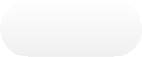 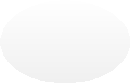 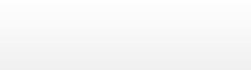 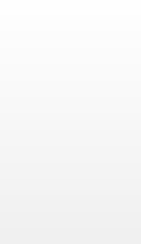 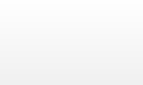 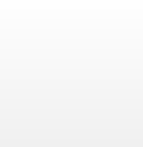 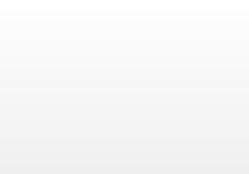 к Административному регламенту Местной Администрации МО МО Академическое по  предоставлению  муниципальной  услуги«Выдача архивных справок, выписок, копий архивных документов»Адреса структурных подразделений Санкт-Петербургского государственного казенного учреждения «Многофункциональный центр предоставления государственных и муниципальных услуг»Главе Местной Администрации МО МО Академическое отпроживающего(ей)телефондомашний  рабочий ЗаявлениеПрошу выдать _______________________________________________________Количество экземпляров __________________________________________________Копия необходима для ________________________________________                                                                             указать адресатаПодпись_________________Дата ____________________Форма архивной справки(название архива)(почтовый индекс, адрес, адресат, телефон,факс)______________       №	         (дата)АРХИВНАЯ СПРАВКА3На №  от  Руководитель организацииОснование: ИсполнительПодпись	Расшифровка подписиПодпись	Расшифровка подписи3 Архивная справка и архивная выписка составляются с обозначением названия информационного документа «Архивная справка», «Архивная выписка». Текст в архивной справке дается в хронологической последовательности событий с указанием видов архивных документов и их дат. В архивной справке допускается цитирование архивных документов.Несовпадение отдельных данных архивных документов со сведениями, изложенными в запросе, не является препятствием для включения их в архивную справку при условии, если совпадение всех остальных сведений не вызывает сомнений в тождественности лица или фактов, о которых говорится в архивных документах. В архивной справке эти данные воспроизводятся так, как они изложены в архивных документах, а расхождения, несовпадения и неточные названия, отсутствие имени, отчества, инициалов или наличие одного из них оговариваются в тексте справки в скобках («Так в документе», «Так в тексте оригинала»).Сведения о работе, учебе в нескольких организациях, учебных заведениях включаются в одну архивную справку.В примечаниях по тексту архивной справки оговариваются неразборчиво написанные, исправленные автором, не поддающиеся прочтению вследствие повреждения текста оригинала места («Так в тексте оригинала», «В тексте неразборчиво»).В тексте архивной справки не допускаются изменения, исправления, комментарии, собственные выводы исполнителя по содержанию архивных документов, на основании которых составлена архивная справка. В конце архивной справки приводятся архивные шифры и номера листов единиц хранения архивных документов, печатные издания, использовавшиеся для составления архивной справки. В тексте архивной справки допускается проставление архивных шифров и номеров листов единиц хранения архивных документов сразу после изложения каждого факта или события. В архивной справке, объем которой превышает один лист, листы должны быть прошиты, пронумерованы и скреплены печатью Местной Администрацией МО МО Академическое.Архивная справка, предназначенная для использования на территории Российской Федерации, подписывается Главой Местной Администрации МО МО Академическое, и заверяется печатью Местной Администрации МО МО Академическое. Архивная справка, предназначенная для направления за рубеж, подписывается Главой Местной Администрации МО МО Академическое и заверяется гербовой печатью Местной Администрации МО МО Академическое.При необходимости к архивной справке прилагаются копии архивных документов или выписки из них, подтверждающие сведения, изложенные в архивной справке.к Административному регламенту Местной Администрации МО МО Академическое по  предоставлению  муниципальной  услуги«Выдача архивных справок, выписок, копий архивных документов»                               (Ф.И.О. заявителя в дательном падеже)(адрес заявителя)Уважаемый (ая)	!Местная Администрация МО МО Академическое,  рассмотревВаше	заявление	(вх.№	 от	 .    .	),	настоящим	сообщает	Вам	оботказе в предоставлении муниципальной услуги «Выдача архивных справок, выписок, копий архивных документов» по причине(причины отказа в предоставлении муниципальной услуги)Глава Местной Администрации МО МО Академическое 	/ 	/(подпись)          (И.О., фамилия)М.П.к Административному регламенту Местной Администрации МО МО Академическое	 по  предоставлению  муниципальной  услуги«Выдача архивных справок, выписок, копий архивных документов»В  (наименование органа местного самоуправления)от Ф.И.О.Адрес места жительства (пребывания): индекстел. дом.паспорт: серия кем выдандата выдачител. раб.№адрес и телефон фактического места проживанияСОГЛАСИЕна обработку персональных данныхЯ,(фамилия, имя, отчество)в  соответствии  со  статьей  9  Федерального  закона  от  27  июля  2006  года  №152-ФЗ  «Оперсональных данных» даю согласие ,(наименование органа местного самоуправления)расположенному по адресу:, на автоматизированную, а такжебез использования средств автоматизации обработку моих персональных данных, а именно совершение действий, предусмотренных пунктом 3 части первой статьи 3 Федерального закона от 27 июля 2006 года № 152-ФЗ «О персональных данных»4, со сведениями о фактах, событиях и обстоятельствах моей жизни, представленных вв целях  (наименование органа местного самоуправления)(указать цель обработки данных)Перечень персональных данных, на обработку которых дается согласие:Настоящее согласие действует со дня его подписания до дня его отзыва в письменной форме.(дата)	(подпись)	(расшифровка подписи)4 обработка персональных данных – любое действие (операция) или совокупность действий (операций), совершаемых с использованием средств автоматизации или без использования таких средств с персональными данными, включая сбор, запись, систематизацию, накопление, хранение, уточнение (обновление, изменение), извлечение, использование, передачу (распространение, предоставление, доступ), обезличивание, блокирование, удаление, уничтожение персональных данных          МЕСТНАЯ АДМИНИСТРАЦИЯ          (МА МО МО АКАДЕМИЧЕСКОЕ) «11» июля 2023 г.  №  60-МА-2023№Наименование структурного подразделенияПочтовый адресСправочный телефонАдрес электронной почтыГрафик работы1Сектор 1 многофункционального центра предоставления государственных и муниципальных услуг Адмиралтейского районаСанкт-Петербург, Английский пр., д. 21/60, лит. Б573-90-00 или573-99-84knz@mfcspb.ruЕжедневно с 09.00до 21.00без перерыва на обед2Сектор 2 многофункционального центра предоставления государственных и муниципальных услуг Адмиралтейского районаСанкт-Петербург, Садовая ул., д. 55-57, литер А573-90-00 или573-99-80knz@mfcspb.ruЕжедневно с 09.00до 21.00без перерыва на обед3Сектор 1 многофункционального центра предоставления государственных и муниципальных услуг Василеостровского районаСанкт-Петербург, ул. Нахимова, д. 3, корп. 2, литер А573-90-00 или576-20-86knz@mfcspb.ruЕжедневно с 09.00до 21.00без перерыва на обед4Сектор 2 многофункционального центра предоставления государственных и муниципальных услуг Василеостровского районаСанкт-Петербург, ул. Нахимова, д. 1573-90-00 или573-94-88knz@mfcspb.ruЕжедневно с 09.00до 21.00без перерыва на обед5Сектор 3 многофункционального центра предоставления государственных и муниципальных услуг Василеостровского районаСанкт-Петербург, 15 линия ВО, д. 32573-90-00 или573-94-85knz@mfcspb.ruЕжедневно с 09.00до 21.00без перерыва на обед6Сектор 1 многофункционального центра предоставления государственных и муниципальных услуг Выборгского районаСанкт-Петербург, Придорожная аллея, д. 17, литер А573-90-00 или573-94-80knz@mfcspb.ruЕжедневно с 09.00до 21.00без перерыва на обед7Сектор 2 многофункционального центра предоставления государственных и муниципальных услуг Выборгского районаСанкт-Петербург, Учебный пер., д. 2, лит. А573-90-00 или573-99-89knz@mfcspb.ruЕжедневно с 09.00до 21.00без перерыва на обед8Сектор 3 многофункционального центра предоставления государственных и муниципальных услуг Выборгского районаСанкт-Петербург, пос. Парголово, Осиновая Роща, Приозерское шоссе, д. 18, корп. 1, лит. А, пом. 16Н573-90-00 или573-96-92knz@mfcspb.ruЕжедневно с 09.00до 21.00без перерыва на обед№Наименование структурного подразделенияПочтовый адресСправочный телефонАдрес электронной почтыГрафик работы9Сектор 4 многофункционального центра предоставления государственных и муниципальных услуг Выборгского районаСанкт-Петербург, Новороссийская ул., д. 18573-90-00 или573-99-8510Сектор 1 многофункционального центра предоставления государственных и муниципальных услуг Калининского районаСанкт-Петербург, Кондратьевский пр., д. 22, литер А573-90-00 или573-96-9511Сектор 2 многофункционального центра предоставления государственных и муниципальных услуг Калининского районаСанкт-Петербург, ул. Веденеева, д. 4573-90-00или576-08-0412Сектор 3 многофункционального центра предоставления государственных и муниципальных услуг Калининского районСанкт-Петербург, ул. Ушинского, д. 6, лит. А573-90-00или573-90-1913Сектор 4 многофункционального центра предоставления государственных и муниципальных услуг Калининского районаСанкт-Петербург, Полюстровский пр., д. 61, лит. А573-90-00или576-07-9914Сектор 5 многофункционального центра предоставления государственных и муниципальных услуг Калининского районаСанкт-Петербург, Гражданский пр., д. 104, корп. 1, литер А573-90-00 или576-08-0115Сектор 1 многофункционального центра предоставления государственных и муниципальных услуг Кировского районаСанкт-Петербург, пр. Народного Ополчения, д. 101, литер А, помещение 5Н573-90-00 или573-90-2816Сектор 2 многофункционального центра предоставления государственных и муниципальных услуг Кировского районаСанкт-Петербург, пр. Маршала Жукова, д. 60, корп.1, лит. Б573-90-00 или573-94-9917Сектор 3 многофункционального центра предоставления государственных и муниципальных услуг Кировского районаСанкт-Петербург, пр. Стачек, д. 18573-90-00 или573-90-2818Сектор 1 многофункционального центра предоставления государственных и муниципальных услуг Колпинского районапос. Металлострой, Садовая ул., д. 21, корп. 3573-90-00 или573-90-0719Сектор 2 многофункционального центра предоставления государственных и муниципальных услуг Колпинского районаСанкт-Петербург, г. Колпино, пр. Ленина, д. 22573-90-00 или573-96-6520Сектор 1 многофункционального центра предоставления государственных и муниципальных услугСанкт-Петербург, пр. Наставников, д. 6, корп. 2573-90-00 или573-90-59№Наименование структурного подразделенияПочтовый адресСправочный телефонАдрес электронной почтыГрафик работыКрасногвардейского района21Сектор 2 многофункционального центра предоставления государственных и муниципальных услуг Красногвардейского районаСанкт-Петербург, ул. Молдагуловой, д. 5, лит. А573-90-00 или573-90-5022Сектор 3 многофункционального центра предоставления государственных и муниципальных услуг Красногвардейского районаСанкт-Петербург, Новочеркасский пр., д. 60, лит. А573-90-00 или573-90-3023Сектор 1 многофункционального центра предоставления государственных и муниципальных услуг Красносельского районаСанкт-Петербург, г. Красное село, ул.Освобождения, д. 31,корп. 1573-90-00 или417-25-6524Сектор 2 многофункционального центра предоставления государственных и муниципальных услуг Красносельского районаСанкт-Петербург, пр. Ветеранов, д. 147, лит. В573-90-00 или573-99-9425Сектор 3 многофункционального центра предоставления государственных и муниципальных услуг Красносельского районаСанкт-Петербург, Ленинский пр., д. 55, корп. 1, лит. А573-90-00 или573-99-9326Сектор 4 многофункционального центра предоставления государственных и муниципальных услуг Красносельского районаСанкт-Петербург, ул. Пограничника Гарькавого, д. 36, корп. 6573-90-00 или573-99-9027Многофункциональный центр предоставления государственных и муниципальных услуг Кронштадтского районаСанкт-Петербург, г. Кронштадт,пр. Ленина, д. 39а, литер А573-90-00 или573-92-9028Сектор 1 многофункционального центра предоставления государственных и муниципальных услуг Курортного района (г. Зеленогорск)Санкт-Петербург, г. Зеленогорск, пр. Ленина, д. 21573-90-00 или573-96-7429Сектор 2 многофункционального центра предоставления государственных и муниципальных услуг Курортного районаСанкт-Петербург, Сестрорецк, ул. Токарева, д. 7573-90-00 или573-96-7030Сектор 1 многофункционального центра предоставления государственных и муниципальных услуг Московского районаСанкт-Петербург, Новоизмайловский пр., д. 34 корп. 2573-90-00 или573-90-0931Сектор 2 многофункционального центра предоставления государственных и муниципальных услуг Московского районСанкт-Петербург, ул. Звездная, д. 9, корп. 4, лит. А573-90-00 или573-99-97№Наименование структурного подразделенияПочтовый адресСправочный телефонАдрес электронной почтыГрафик работы32Сектор 3 многофункционального центра предоставления государственных и муниципальных услуг Московского районаСанкт-Петербург, ул. Благодатная, д. 41, лит. А573-90-00 или573-99-3033Сектор 1 многофункционального центра предоставления государственных и муниципальных услуг Невского районаСанкт-Петербург, ул. Седова, д. 69, корп. 1, лит. А573-90-00 или573-96-8034Сектор 2 многофункционального центра предоставления государственных и муниципальных услуг Невского районаСанкт-Петербург, ул. Народная, д. 98573-90-00 или573-90-1535Сектор 3 многофункционального центра предоставления государственных и муниципальных услуг Невского районаСанкт-Петербург, ул. Бабушкина, д. 64, лит. А573-90-00 или573-96-7936Сектор 4 многофункционального центра предоставления государственных и муниципальных услуг Невского районаСанкт-Петербург, пр. Обуховской Обороны, д. 138, корп. 2, пом. 86Н573-90-00 или573-91-1637Сектор 5 многофункционального центра предоставления государственных и муниципальных услуг Невского районаСанкт-Петербург, пр. Большевиков, д. 8, корп. 1, лит. А573-90-00 или573-96-7538Сектор 1 многофункционального центра предоставления государственных и муниципальных услуг Петроградского районаСанкт-Петербург, ул. Красного Курсанта, д. 28573-90-00 или573-90-2139Сектор № 1 Многофункционального центра Петроградского районаСанкт-Петербург, ул. Красного Курсанта, д. 28573-90-00 или573-90-2140Сектор 2 многофункционального центра предоставления государственных и муниципальных услуг Петроградского районаСанкт-Петербург, Каменноостровский пр., д. 55, стр. 5573-90-00 или573-96-9041Сектор 1 многофункционального центра предоставления государственных и муниципальных услуг Петродворцового районаСанкт-Петербург, г. Ломоносов, ул. Победы, д. 6, лит. А573-90-00 или573-97-8642Сектор 2 многофункционального центра предоставления государственных и муниципальных услуг Петродворцового районаСанкт-Петербург, г. Петергоф, ул. Братьев Горкушенко, д. 6, лит. А573-90-00 или573-99-4143Сектор 1 многофункционального центра предоставления государственных и муниципальных услуг Приморского районаСанкт-Петербург, пр. Новоколомяжский, д. 16/8, лит. А573-90-00 или573-96-60№Наименование структурного подразделенияПочтовый адресСправочный телефонАдрес электронно й почтыГрафик работы44Сектор 2 многофункционального центра предоставления государственных и муниципальных услуг Приморского районаСанкт-Петербург, Богатырский пр., д. 52/1, лит. А573-90-00 или573-94-9045Сектор 3 многофункционального центра предоставления государственных и муниципальных услуг Приморского районаСанкт-Петербург, Шуваловский пр., д. 41, корп. 1, лит. А573-90-00 или573-91-0446Сектор 4 многофункционального центра предоставления государственных и муниципальных услуг Приморского районаСанкт-Петербург, Туристская ул., д. 11, корп. 1573-90-00 или573-90-5447Сектор 5 многофункционального центра предоставления государственных и муниципальных услуг Приморского районаСанкт-Петербург, Лахтинский пр., д. 98, лит. Б573-90-00 или573-94-9448Сектор 6 многофункционального центра предоставления государственных и муниципальных услуг Приморского районаСанкт-Петербург, ул. Школьная, д. 10, лит. А573-90-00 или573-90-6949Сектор 7 многофункционального центра предоставления государственных и муниципальных услуг Приморского районаСанкт-Петербург, Котельникова Аллея, д. 2, корп. 2, лит. А573-90-00 или573-90-6050Сектор 1 многофункционального центра предоставления государственных и муниципальных услуг Пушкинского районаСанкт-Петербург, пос. Шушары, ул.Валдайская, д. 9, лит. А573-90-00 или573-91-0951Сектор 2 многофункционального центра предоставления государственных и муниципальных услуг Пушкинского районаСанкт-Петербург, г. Павловск, Песчаный переулок, д. 11/16573-90-00 или573-90-0452Сектор 3 многофункционального центра предоставления государственных и муниципальных услуг Пушкинского районаСанкт-Петербург, г. Пушкин, ул. Малая, д. 17/13, лит. А573-90-00 или573-99-4653Сектор 1 многофункционального центра предоставления государственных и муниципальных услуг Фрунзенского районаСанкт-Петербург, пр. Славы, д. 2, корп. 1573-90-00 или576-07-9554Сектор 2 многофункционального центра предоставления государственных и муниципальных услуг Фрунзенского районаСанкт-Петербург, ул. Олеко Дундича, д. 25, корп. 2573-90-00 или573-96-8955Сектор 3 многофункционального центра предоставления государственных и муниципальных услугСанкт-Петербург, ул. Турку, д. 5/13573-90-00 или573-96-69№Наименование структурного подразделенияПочтовый адресСправочный телефонАдрес электронной почтыГрафик работыФрунзенского района56Сектор 4 многофункционального центра предоставления государственных и муниципальных услуг Фрунзенского районаСанкт-Петербург, ул. Софийская, д. 47, корп. 1, лит. А573-90-00 или573-90-0057Сектор 5 многофункционального центра предоставления государственных и муниципальных услуг Фрунзенского районаСанкт-Петербург, Дунайский пр., д. 49/126, лит. А573-90-00 или573-96-8558Сектор 1 многофункционального центра предоставления государственных и муниципальных услуг Центрального районаСанкт-Петербург, ул. Чайковского, д. 24, лит. А573-90-00 или573-90-1059Сектор 2 многофункционального центра предоставления государственных и муниципальных услуг Центрального районаСанкт-Петербург, Невский пр., д. 174, лит. А573-90-00 или573-90-57к Административному регламенту Местной Администрации МО МО Академическое по  предоставлению  муниципальной  услуги«Выдача архивных справок, выписок, копий архивных документов»к Административному регламенту Местной Администрации МО МО Академическое по  предоставлению  муниципальной  услуги «Выдача архивных справок, выписок, копий архивных документов»